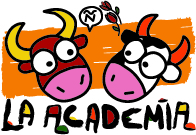 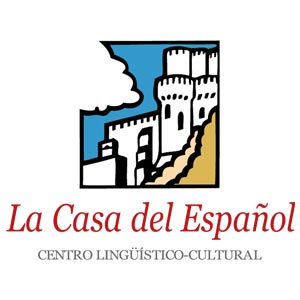 AANMELDING STUDIEREIS VALLADOLID 2018In het onderstaande schema zijn alle opties voor huisvesting, excursies en transport vliegveld Barajas in Madrid opgenomen. Door middel van een kruisje in het vakje kun je aangeven aan welk verblijf je de voorkeur geeft.[ ]      Bij deze meld ik me aan voor de cursus  bij het Casa del Español in Valladolid van 23-28 april 2018Plaats en datum:						handtekening:Inschrijfgeld cursus, inclusief lesmateriaal en certificaat€50X X verplicht en te voldoen bij aanmeldingGroepslessenBij aanmelding van meer dan 20 cursisten wordt de lesprijs per uur aangepast naar €12 (192 euro)€13 per lesuur van 50 minuten 16 lessen per week = €208X verplichtBus van vliegveld Barajas-Madrid naar Valladolid v.v. met op de heenweg bezoek aan Ávila€75Activiteiten buiten de lessen om:                  €150zoals bezoek aan kathedraal en stadswal met gids in Ávila, een professionele kookworkshop door een kok van de school voor Horeca en Toerisme in de overdekte markthal van de stad, met een maaltijd, excursie met bus op donderdag naar een wijnroute in het achterland van Valladolid, alwaar bezoek aan bodega met wijnproeverij, en ‘s-middags een maaltijd met allerlei gerechten uit de streek. Het museumbezoek, boottocht op Rio Pisuerga, en de stadswandeling met gidsActiviteiten buiten de lessen om:                  €150zoals bezoek aan kathedraal en stadswal met gids in Ávila, een professionele kookworkshop door een kok van de school voor Horeca en Toerisme in de overdekte markthal van de stad, met een maaltijd, excursie met bus op donderdag naar een wijnroute in het achterland van Valladolid, alwaar bezoek aan bodega met wijnproeverij, en ‘s-middags een maaltijd met allerlei gerechten uit de streek. Het museumbezoek, boottocht op Rio Pisuerga, en de stadswandeling met gidsActiviteiten buiten de lessen om:                  €150zoals bezoek aan kathedraal en stadswal met gids in Ávila, een professionele kookworkshop door een kok van de school voor Horeca en Toerisme in de overdekte markthal van de stad, met een maaltijd, excursie met bus op donderdag naar een wijnroute in het achterland van Valladolid, alwaar bezoek aan bodega met wijnproeverij, en ‘s-middags een maaltijd met allerlei gerechten uit de streek. Het museumbezoek, boottocht op Rio Pisuerga, en de stadswandeling met gidsVerblijf in hostal met ontbijthttp://www.thebookfactoryhostel.com/es/ in tweepersoonskamer alleengebruik€48 p.p.p.n.Verblijf in hostal met ontbijthttp://www.thebookfactoryhostel.com/es/ in tweepersoonskamer met 2 personen €29 p.p.p.n.Verblijf in hostal met ontbijthttp://www.thebookfactoryhostel.com/es/ in driepersoonskamer met 3 personen€25 p.p.p.n.Verblijf in de zojuist geopende Book Factory Albergue/herberg op basis van een 4 persoonskamer zonder ontbijt €20 p.p.p.n.Naam zoals op paspoort of ID (voor vrouwen is dat de meisjesnaam)AdresE-mail Geboortedatum	ID nummer of paspoortnummerMobiel	Telefoon noodgevallen